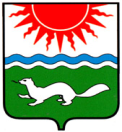 АДМИНИСТРАЦИЯ СОСЬВИНСКОГО ГОРОДСКОГО ОКРУГАП О С Т А Н О В Л Е Н И Е От 09.07.2013  № 548р.п. СосьваО внесении изменений в постановление администрации Сосьвинского городского округа от 03.11.2011 № 1031 «Об утверждении муниципальной целевой программы «Развитие физической культуры, спорта и туризма в Сосьвинском городском округе» на 2012-2015 годы           В связи с приведением в соответствие наименования мероприятий муниципальной целевой программы «Развитие физической культуры, спорта и туризма в Сосьвинском городском округе» на 2012-2015 годы», утвержденной постановлением   администрации Сосьвинского городского округа от 03.11.2011    № 1031, руководствуясь статьями 30.1, 45 Устава Сосьвинского городского округа, администрация Сосьвинского городского округа ПОСТАНОВЛЯЕТ:	1. Внести в муниципальную целевую программу «Развитие физической культуры, спорта и туризма в Сосьвинском городском округе» на 2012-2015 годы с изменениями внесенными постановлениями администрации Сосьвинского городского округа от 09.12.2011 № 1149, от 21.12.2011 № 1197, от 20.02.2012 № 133, от 04.07.2012 № 549, от 06.12.2012 №1161, от 29.12.2012 № 1530, от 05.02.2013               № 38, от 25.04.2013 № 301 следующие изменения:1) подпункт 2.2 пункта 2 «Массовый и семейный спорт» Приложения № 2 «План мероприятий по реализации муниципальной целевой программы «Развитие физической культуры, спорта и туризма в Сосьвинском городском округе»» на    2012-2015 годы читать в следующей редакции:2) подпункт 3.2 пункта 3 «Физическая культура по месту жительства» Приложения № 2 «План мероприятий по реализации муниципальной целевой программы «Развитие физической культуры, спорта и туризма в Сосьвинском городском округе»» на 2012-2015 годы читать в следующей редакции:3) подпункт 5.3, 5.6, 5.8 пункта 5 «Расходы на содержание и реконструкцию спортсооружений, приобретение спортивного инвентаря» Приложения № 2 «План мероприятий по реализации муниципальной целевой программы «Развитие физической культуры, спорта и туризма в Сосьвинском городском округе»» на     2012-2015 годы читать в следующей редакции:2. Опубликовать настоящее постановление в приложении к информационной общественно-политической газете «Новая плюс Серов ТВ» - «Муниципальный вестник» и официальном сайте администрации Сосьвинского городского округа.3. Контроль исполнения настоящего постановления возложить на заместителя главы администрации Сосьвинского городского округа по социальным вопросам Д.А. Каданцева.Глава администрации Сосьвинского городского округа      			                                  А.В. Козяев№Наименование мероприятияИспол-нителиСроки исполне-нияФинансирование (в тыс. руб.)Финансирование (в тыс. руб.)Финансирование (в тыс. руб.)Финансирование (в тыс. руб.)Результат№Наименование мероприятияИспол-нителиСроки исполне-ния2012201320142015Результат2.2Открытие тренажерного зала   в РКСК р.п. Сосьва (ремонт помещения, приобретение инвентаря)МКУК КДЦ2013 -2014-10.010.0-Доступность, приобщение к систематическим занятиям физической культуройВсего по направлениюВсего по направлениюВсего по направлениюВсего по направлению126,0305,0349,0363,0№Наименование мероприятияИспол-нителиСроки исполне-нияФинансирование (в тыс. руб.)Финансирование (в тыс. руб.)Финансирование (в тыс. руб.)Финансирование (в тыс. руб.)Результат№Наименование мероприятияИспол-нителиСроки исполне-ния2012201320142015Результат3.2Оборудование  футбольного поля  в р.п. Сосьва  (ремонт ограждения)МКУК КДЦ2012-2013 г.г.5.05.0--Формирование здорового образа жизниВсего по направлениюВсего по направлениюВсего по направлениюВсего по направлению32.268.064.065.0№Наименование мероприятияИспол-нителиСроки исполне-нияФинансирование (в тыс. руб.)Финансирование (в тыс. руб.)Финансирование (в тыс. руб.)Финансирование (в тыс. руб.)Результат№Наименование мероприятияИспол-нителиСроки исполне-ния2012201320142015Результат5.3Приобретение баскетбольных стоек для  стритбола с. Романово.МКУК КДЦ2013-2014 годы--60.0-Оборудова-ние уличных площадок5.6Приобретение спортивного инвентаря МКУК КДЦЕжегод-но 100.023.026.026.0Оснащение спортивным инвентарем5.8Приобретение дополнительных секций бортов для хоккейного кортаМКУК КДЦ2012-2013 г.г.95,672,0--Повышение качества муниципальных услугВсего по направлениюВсего по направлениюВсего по направлениюВсего по направлению1358,9595.0136.026.0Итого  по программеИтого  по программеИтого  по программеИтого  по программе1513.4494.0 583.0489.0